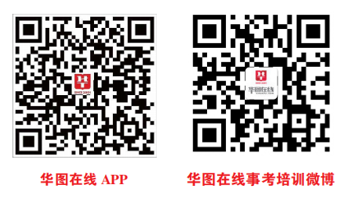 【练习1】（2015年事业单位联考上）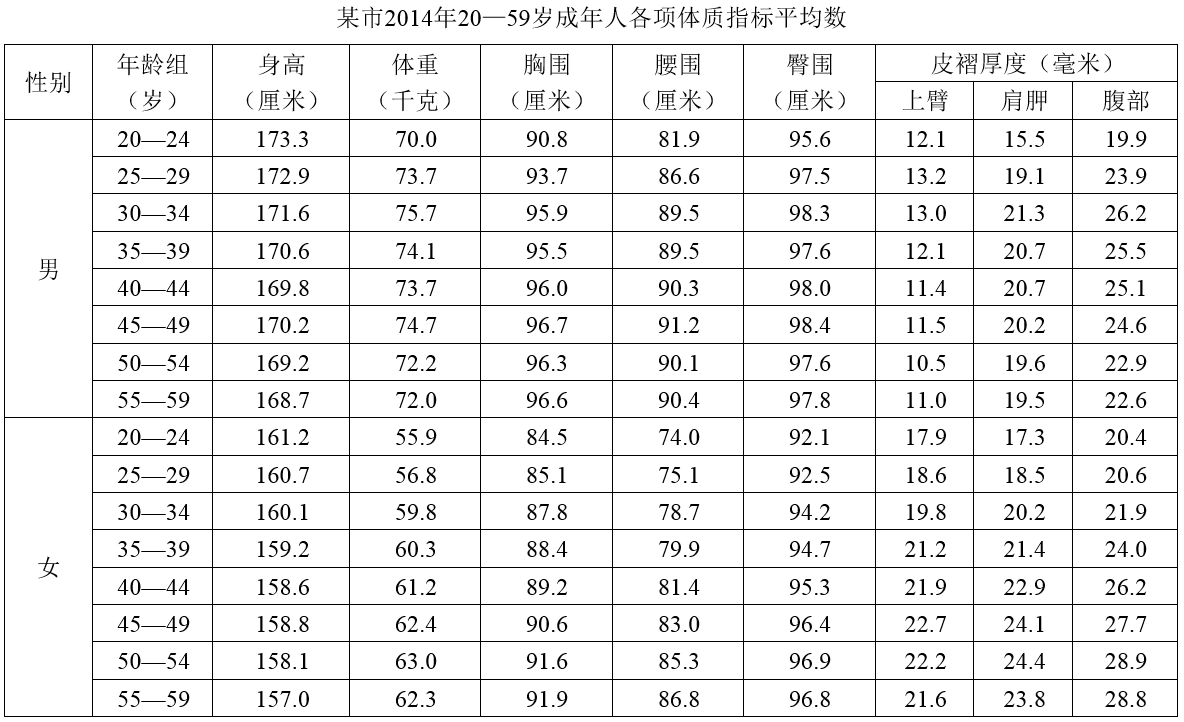 如该市每个年龄段的男性人口数量相当，则该市20—59岁男性平均胸围在以下哪个范围之内？A.94厘米以下	B.94—95厘米C.95—96厘米	D.96厘米以上【练习2】（2018天津河西）2017年12月全国规模以上企业纱产量达2355390吨，较11月稳定增长1427100吨。2017年全年总计纱产量达24056188吨，同比增长12.71%。其中，12月份棉纱产量达1795699吨，比上个月增长72440吨；1—12月累计达18670253吨，同比增长12.02%。12月，棉混纺纱产量为240950吨，较11月增长30908吨；1—12月累计产量达2307827吨，同比增长8.97%。而化纤纱12月份产量达318741吨，环比增长39363吨：1—12月累计达3078109吨，同比增长幅度最大，达20.28%。2017年企业的纱产量平均每月达到（    ）吨。A.315207.5	B.2004682.3C.2312541.2	D.32874169.1【练习3】（2017辽宁本溪）2016年全年，我国出口香蕉数量为994664.1吨，同比增长1.9%，金额为10.3亿美元，同比增长7.3%。2016年12月，我国出口香蕉数量为117478.4吨，比11月下降8.0%，金额为1.2亿美元，比11月下降7.7%，同比出口数量增长2.6%，金额增长12.5%。2016年1—11月，我国对亚洲出口香蕉数量为764096.4吨，同比增长6.8%，对非洲出口香蕉数量为1943.9吨，同比下降56.6%；对欧洲出口香蕉数量为106279.0吨；对南美洲出口香蕉数量为711.3吨，同比增长7.6%；对北美洲出口香蕉数量为3843.3吨，同比增长25.0%；对大洋洲出口香蕉数量为311.8吨，同比增长48.3%。2016年我国平均每月出口香蕉数量为多少吨？A.82888.7	B.87997.3C.98734.8	D.117478.4【练习4】（2019北京平谷区）2019年1—4月，S市对欧盟进出口总值为802.6亿元人民币，比去年同期（下同）增长7.7%，占我国对欧盟进出口总值的6.5%。其中，对欧盟出口621.2亿元，增长5.9%，占我国对欧盟出口总值的8.3%；自欧盟进口181.4亿元，增长14.5%。2019年1—4月，我国平均每月对欧盟进出口总值约为多少万亿元？A.0.3	B.0.5C.0.8	D.1.2【练习5】（2019贵州）至2018学年末，某市共有民办普通高校19所，在校学生11.03万人；民办普通中学131所；在校学生837万人；民办小学111所，在校学生10.66万人。至2018学年末，某市平均每所民办普通高校在校学生（    ）多人。A.4580	B.5260C.5800	D.6100【练习6】（2018山西忻州）根据海关数据，2017我国乳制品进口量247.00万吨，进口额约88.0亿美元，同比涨37.89%。2017年我国乳制品出口量3.26万吨，同比增5.84%；出口额4819.00万美元，同比增1.77%。2017年我国进口乳制品的平均单价约为（   ）美元/吨。A.4255	B.3762C.3563	D.3284【练习7】（2019四川巴中）某地州2018年农作物总播面积701.86万亩，比上年减少55.68万亩，下降7.3%。其中：粮食种植面积为105.59万亩，比上年减少19.46万亩，下降15.6%；棉花种植面积414.42万亩，比上年减少4.19万亩，下降1%；甜菜种植面积11.04万亩，比上年减少1.34万亩，下降10.8%；蔬菜种植面积101.27万亩，比上年减少8.48万亩，下降7.7%，其中，工业辣椒种植面积72.84万亩，比上年增加5.43万亩，增长8.1%；工业番茄种植面积14.01万亩，比上年减少10.8万亩，下降43.5%。当年林果面积205.56万亩，总产量96.5万吨。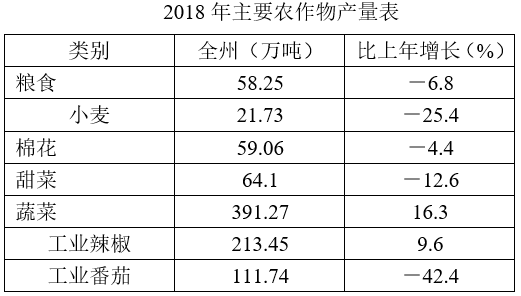 2018年该地州蔬菜每亩平均产量约：A.3.86吨/亩	B.4.26吨/万亩C.5.26吨/亩	D.4.26吨/亩【练习8】（2018广西桂林/2019辽宁盘锦）2016年部分城市公园数量及面积注：公园绿地指具有公园作用的所有绿地的统称，即公园性质的绿地。2016年，佛山市平均每个公园的面积约为多少公顷？A.25	B.20C.15	D.10【练习9】（2019四川三支一扶）2015年，四川全省累计完成技术改造投资5318亿元，增长5.6%。“十二五”期间，四川省累计完成技改投资2.25万亿元，规模为“十一五”的2.38倍。其中，7大优势产业累计完成投资3484亿元，占比达到65.5%。体现技术改造水平的设备工器具购置投资增速比技改平均增速高4.6个百分点，占比提高1.6个百分点。6大高耗能行业累计完成投资1230亿元，占比下降1.7个百分点。 “十一五”期间，四川省平均每年完成技术改造投资约多少万亿元？A.0.11	B.0.19C.0.43	D.0.94【练习10】（2015河南许昌）2015年第一季度，A省商品房销售面积1175.2万平方米，下降13.4%，降幅比1—2月份收窄13.8个百分点。其中，商品住宅销售面积1036.3万平方米，下降15%；办公楼销售面积15.2万平方米，下降48.7%；商业营业用房销售面积111.1万平方米，增长18.2%。商品房销售额608亿元，下降13.8%，降幅比1—2月份收窄12.3个百分点。其中，商品住宅销售额505.5亿元，下降16.2%；办公楼销售额10.4亿元，下降45.7%；商业营业用房销售额87.1亿元，增长12.6%。与全国相比，A省商品房销售面积降幅高了4.2个百分点；该省降幅高于湖南（下降1.5%）、湖北（下降3.4%）和河南（下降11.1%），低于江西（下降21.9%）和山西（下降22%）。2015年第一季度，房地产开发企业实际到位资金1231.5亿元，下降13.1%，降幅比1—2月扩大12.6个百分点，连续两个月出现下降。其中，国内贷款下降10.2%，自筹资金下降10.3%，以销售回款为主的其他资金下降16.4%，其他资金中的定金及预收款和个人按揭贷款分别下降15.1%和17%。2015年第一季度A省商品房平均每平方米售价约为（    ）元。A.5173	B.4800C.3900	D.3500【练习11】（2018广州民政局）2018年1—6月份，房地产开发企业土地购置面积11085万平方米，同比增长7.2%，增速比1—5月份提高5.1个百分点；土地成交价款5265亿元，增长20.3%，增速提高4.3个百分点。2018年1—6月，房地产开发企业土地购置每平方米的平均成交价格约为：A.4983	B.4750C.4552	D.4936【练习12】（2018四川成都）2016年，某市全年接待游客总人数约2.003亿人次，同比增长4.68%，其中接待国内游客1.98亿人次，同比增长4.52%；接待入境游客272.31万人次，同比增长17.78%。实现旅游总收入突破2500亿元大关，达2502.25亿元，同比增长22.65%。其中，国内旅游收入2425.58亿元，同比增长22.10%；旅游外汇收入12.42亿美元，同比增长15.77%。2016年，该市平均每人次旅游者创造旅游收入约为（    ）元。A.1110	B.1068C.1249	D.1070【练习13】（2019年公安部直属）2016年，J市1258个观光园共接待游客2250.5万人次，比2011年增长22.1%；实现收入28亿元，比2011年增长28.8%。2016年，J市民俗游接待游客2297.4万人次，实现收入14.4亿元，分别比2011年增长37.7%和65.3%。其中，生态涵养区民俗游接待游客1817.5万人次，实现收入11.9亿元，占全市民俗游接待人次和总收入的比重比2011年分别提高5.2个和10个百分点。2016年，J市平均每个观光园月均接待游客约多少万人次？A.0.15	B.0.36C.0.91	D.1.79【练习14】（2019广东/河北）某市2018年全年实现农业增加值124.3亿元，比上年下降1.6%，粮食播种面积22.3万公顷，比上年减少0.3万公顷；粮食产量115.7万吨，比上年下降7.3%。全市农业观光园1303个，比上年增加9个；观光园总收入17.8亿元，比上年增长16.7%。民俗旅游实际经营户7979户，比上年减少726户；民俗旅游总收入7.3亿元，增长20.7%。种业收入14.6亿元，比上年增长13.5%。设施农业总面积18323公顷，比上年下降2.3%；实现收入40.7亿元，增长20.1%。该市2018年粮食平均产量约为每公顷：A.4.6吨	B.5.2吨C.5.8吨	D.6.5吨【练习15】（2019安徽阜阳）已公布一季报的创业板公司有71家，实现营业收入80.08亿元，同比增长73.60%；实现净利润13.16亿元，同比增长80%。已公布一季报的中小企业板公司有202家，实现营业收入789.97亿元，同比增长36%；实现净利润73.25亿元，同比增长25%。已公布一季度的创业板公司，平均每家创业板公司的营业收入为多少（    ）亿元。A.0. 65	B.0. 91C.1. 13	D.1. 44【练习16】（2019天津西青）2018年M市居民消费价格总水平比2017年平均上涨3.1%，其中食品价格上涨5.5%，非食品价格上涨2.0%。全市农作物种植面积124.93千公顷，粮食种植面积为93.77千公顷，粮食产量47.54万吨。2018年，M市每公顷粮食产量（    ）吨。A.1.97	B.7.95C.5.07	D.3.81【练习17】（2019安徽池州）2019年上半年，房地产开发投资3387.1亿元，增长10.4%，比一季度加快2.8个百分点。商品房销售面积4467.5万平方米，下降1.6%，降幅比一季度收窄0.7个百分点；商品房销售额3272.3亿元，增长4.3%。6月末，商品房待售面积1528.9万平方米，下降20%。2019年上半年，每平方米的商品房销售价格为（    ）元。A.5868.5	B.6887.5C.7324.7	D.8120.2【练习18】（2018天津武清区）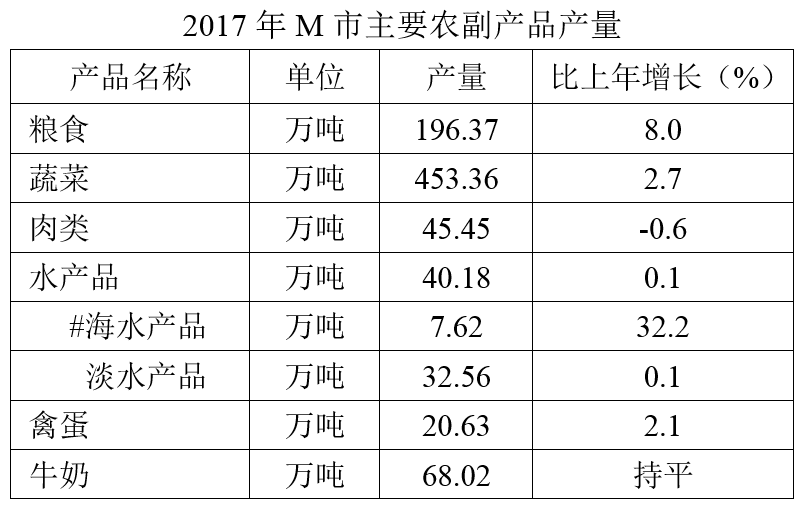 假设2016年，M市全年蔬菜种植面积为140万亩，实现总产值95亿元，则M市平均每亩地产量和产值分别约为：A.3150千克；67900元	B.3240千克；6785.71元C.31.5万吨；67857元	D.32.4万吨；6790元【练习19】（2015辽宁本溪/河北保定）2013年末全国共有群众文化机构44260个，比上年末增加384个，其中乡镇文化站34343个，增加242个。年末群众文化机构从业人员164355人，比上年末增加8127人。群众文化机构实际使用房屋建筑面积3389.4万平方米，比上年末增长6.9%。年末群众文化机构共有馆办文艺团体6022个，演出15.13万场，观众6569万人次。2013年每个馆办文艺团体平均每月演出约多少场？A.12	B.25C.5	D.2【练习20】（2017山东）2016年全国邮政行业发展情况在函件、包裹、快递中，2016年7月业务量超过上半年月均业务量的有几类？A.0	B.1C.2	D.3资料分析之现期平均数计算城市公园个数(个)公园面积(公顷)公园绿地面积(公顷)东莞12231449311536深圳9112195519241昆明46332063941广州246519327200杭州21724887640佛山20220332768珠海19727923594苏州16721104540宁波13311262132南京12771229328指标名称单位业务规模业务规模增速(%)增速(%)指标名称单位1—7月7月1—7月7月一、邮政行业业务收入亿元2887.6411.831.929.7其中：快递业务收入亿元2026.0311.442.940.4二、邮政行业业务总量亿元3823.2584.948.846.7其中：函件万件221974.727251.9－22.1－24.1包裹万件1630.1187.6－44.0－25.4快递万件1574731.0249640.655.952.2订销报纸累计数万份1054980.0150969.0－4.1－6.2订销杂志累计数万份51447.57070.8－16.1－13.4